AUTOCERTIFICAZIONE DI ATTIVITA’ SVOLTA DALLA DITTA AI FINI DELL’ESCLUSIONE DELLA CLASSIFICAZIONE DI INDUSTRIA INSALUBRE(Art. 46 D.P.R. 445 del 28 dicembre 2000)Il sottoscritto Cognome ___________________________Nome ___________________________Nato a _____________________________________________il __________________________Residente nel Comune di ___________________________________________(prov.)_________In Via/P.zza ___________________________________________n. _______ CAP ___________Tel. ___________________________________________________________________________Titolare/legale rappresentante/proprietario/___________ della ditta______________________PARTITA IVA __________________ con sede legale nel Comune di ______________ prov. ____Via/P.zza ________________________________________________n. ______ CAP _________E sede operativa a ____________ in via_____________________________n. _________Tel. ___________________________________________________________________________Iscritta al Registro Imprese della Camera di Commercio di________________________________al n. _________________________________________Consapevole delle sanzioni penali nel caso di dichiarazioni non veritiere, di formazione o uso di attifalsi richiamate dall’art.76 del D.P.R. 445 del 28 Dicembre 2000DICHIARAChe l’attività di _______________________________________________________________________________________________________________________________________________Esercitata nei locali situati in Via/P.zza ____________________________________ n° ________foglio di mappa catastale n° _______________ del N.C.U., particella n° ____________________subalterno n° ________________, svolge esclusivamente le seguenti attività:________________________________________________________________________________________________________________________________________________________________________________________________________________________________________________________________________________________________________________________________________________________________________________________________________________________________________________________________________________________________________________________________________________________________________________________________________________________________________________________________________________________________________________________________________________con l’esclusione di tutte quelle contenute all’interno dell’elenco delle industrie insalubri approvato con D.M. 5/9/1994.Le quali prevedono l’utilizzo (produzione, impiego, lavorazione e deposito) delle seguenti sostanze, prodotti e materiali:________________________________________________________________________________________________________________________________________________________________________________________________________________________________________________________________________________________________________________________________________________________________________________________________________________________________________________________________________________________________________________________________________________________________________________________________________________________________________________________________________________________________________________________________________________con l’esclusione di tutte quelle contenute all’interno dell’elenco delle industrie insalubri approvato con D.M. 5/9/1994.Ciclo di lavorazione: __________________________________________________________________________________________________________________________________________________________________________________________________________________________________________Macchinari ed attrezzature: __________________________________________________________________________________________________________________________________________________________________________________________________________________________________________Beni prodotti/servizi resi: __________________________________________________________________________________________________________________________________________________________________________________________________________________________________________E pertanto non rientra all’interno dell’elenco delle industrie insalubri (vedere elenco delle industrie insalubri approvato con D.M. 5/9/1994)Inoltre si dichiara la:PresenzaAssenzadi presunto cemento amianto sulla copertura dell’edificio di proprietàDitta (indicare nome e sede) _______________________________________________________________________________________________________________________Cittadino privato (indicare nome ed indirizzo) __________________________________________________________________________________________________________DATA								FIRMA____________________________				____________________________Allegare fotocopia di un documento d’identità (patente o carta d’identità o passaporto).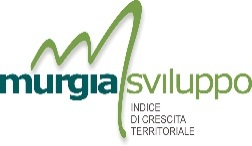 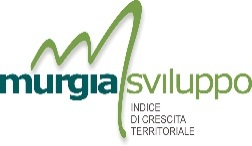 SUAP del Comune di ALTAMURACompilato a cura del SUAP:   ________ Pratica                                    del ProtocolloSUAP del Comune di ALTAMURACOMUNICAZIONE: